الوصول المجاني لاحدث وافضل المجلات الالكترونية في مجال علم الحاسوب من قاعدة Springer 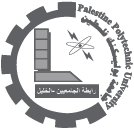 Springer — Free access to top and new journals in Computer ScienceSimply click on the links below to view or download all content from our top journals on SpringerLink, now through November 30th.International Journal of Computer Visionhttp://www.springerlink.com/content/0920-5691Machine Learninghttp://www.springerlink.com/content/0885-6125Scientometrics http://www.springerlink.com/content/0138-9130Data Mining and Knowledge Discovery http://www.springerlink.com/content/1384-5810Algorithmica http://www.springerlink.com/content/0178-4617The Visual Computer http://www.springerlink.com/content/0178-2789Machine Vision and Applications http://www.springerlink.com/content/0932-8092AI & Society http://www.springerlink.com/content/0951-5666Computing http://www.springerlink.com/content/0010-485XEthics and Information Technology http://www.springerlink.com/content/1388-1957Journal of Real-Time Image Processing http://www.springerlink.com/content/1861-8200Swarm Intelligencehttp://www.springerlink.com/content/1935-3812Service Oriented Computing and Applications http://www.springerlink.com/content/1863-238622/10/2010